平成２７年５月１９日各　位大阪宅建協会　なにわ京阪支部支　部　長　宮本 淳一女性部会部長　吉光 砂智子　　　　　　アロマの香り漂うフラワーソープで交流会♪拝啓　新緑の候、貴社ますますご盛栄のこととお慶び申し上げます。平素はなにわ京阪支部の運営に格別のご高配を賜り厚く御礼申し上げます。　さて、来る６月２２日、なにわ京阪支部女性部会交流会を開催する運びとなりました。アロマの香り漂う石鹸素材の花をメインにしたアレンジメントで、直射日光などの強い光を避けて頂くと末永く楽しんで頂けます。また、終了後はお茶とお菓子をご用意しております♪　ご参加は会員様だけでなく、従業員・ご家族等、どなたでも出来ますので、参加希望の方は下記申込書に必要事項をご記入の上、支部迄お申込み下さい。敬具記１．日　時　　６月２２日（月）午後１時３０分～３時頃迄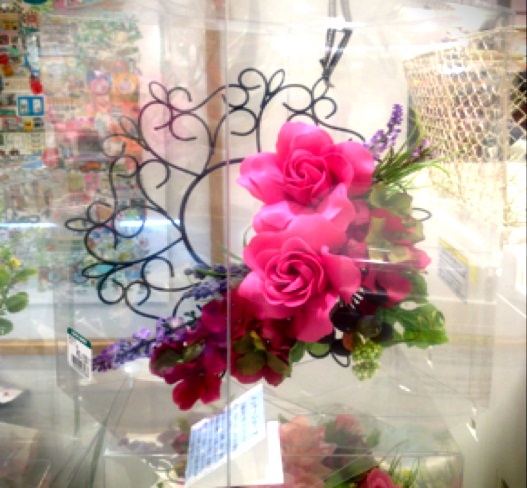 ２．場　所　　なにわ京阪支部事務所　会議室大阪市都島区片町２－９－１４グラン・ビルド岩城４Ｆ３．定　員　　２０名（先着順にて締切。お早目にお申込み下さい）４．参加費　　一人１,０００円　※当日持参下さい。５．講　師　　高井 圭衣子 先生参加申込後、都合によりキャンセルされる方は、必ず支部までご連絡下さい。６/15以降にキャンセルの場合、￥3,000-を請求させて頂きますのでご了承下さい。切り取らずにFAXして下さい　　　　　　　　　　　　　　　　参加申込　 FAX：06-6357-7285  mail:info@naniwakeihan－takken.co.jpお問い合わせは、支部事務局　TEL：06-6147-7281　まで商 号氏　名TELFAX